Нестерова ПолинаСОБ 23ИИЭССЕ на тему «Мой прадед во время войны».Нет на свете более ужасного и разрушительного события, чем война. Она, безжалостная и коварная, унесла с  собой миллионы жизней, а тем, кто остался, перенесла много горя, страха и ужаса. Почти 78 лет отделяет нас от времен Великой Отечественной войны, от Победы. День Победы – это день памяти о тех днях, когда наш народ героически сражался с фашистскими оккупантами за независимость родной страны. Нет семьи, которую бы обошла война. Она отняла братьев, мужей, сыновей, дочерей, сестер, дедушек…Они убиты, но не забыты. Они живут в нас, в нашей памяти, в нашем сердце. Всенародное горе не обошло стороной и моих родных.Я помню, как в детстве мы сидели с прабабушкой у нее на постели, она заплетала мне косы и рассказывала свою историю о событиях Великой Отечественной войны. Прошло уже много лет, моей любимой прабабушки давно нет в живых, но этот момент настолько врезался мне в память…Я несу его у себя в сердце и душе, как самое светлое воспоминание о родном мне человеке.Моя прабабушка  Попова Варвара Степановна, родилась13 января 1921 года, во время войны ей было 20 лет.Вспоминая о днях войны, прабабушка говорила: «В первые дни в деревне творилось что-то страшное…Всех мужчин призывного возраста и тех, кто мог встать в строй, призвали на фронт. Повсюду был слышен плач и крики. Да, всем тогда приходилось трудно. Но так жила вся страна. Люди понимали – это нужно для фронта, для Победы». Она рассказывала мне, как вместе с другими мужчинами и женщинами работала в поле, выращивала хлеб, ведь тогда между хлебом и жизнью стоял знак равенства. По ее словам,  женщины собирались вечером и уходили домой, на свое хозяйство, к детям, а мужчины оставались ночевать на полевых станах, вставали на работу с зарей и ложились поздно ночью. Хлеб состоял из картофеля, муки, воды и отрубей и выпекался под открытым небом в земляных хлебопекарных печах. Будучи молодой девчонкой, она трудилась на тракторе. Проходить обучение ее отправляли на машинно-тракторную станцию. «Бывало работаю, а техника возьмет и заглохнет, а попробуй заведи ее, если на улице холодно! На тракторах не было фонарей. Иногда приходилось идти ночью и освещать борозду трактористу. Ах, а как страшно было, в полях скрывались дезертиры», - вспоминала прабабушка с застывшим ужасом в глазах.Каждый год в День Победы ей присылали поздравления от Президента, губернатора области, руководителя города. В юбилейные годы ее награждали медалями. Моя прабабушка прожила долгих 94 года. Умерла 23 сентября 2015 года. В последние годы своей жизни она очень плохо слышала, почти была слепа. Несмотря на это, прабабушка связала себе великолепное кружевное белое полотно тоненькой спицей. Такой рукодельницей она была! Я никогда не забуду свою прабабушку, Попову Варвару,постараюсь, чтобы мои дети тоже всегда ее помнили. Я горячо люблю прабабушку и преклоняюсь перед ее мужеством.Я считаю, мы никогда не должны забывать о своих родных и близких, о тех, кто сражался на фронтах Великой Отечественной, кто помогал бороться с фашизмом в тылу. Мы должны быть их достойным продолжением, должны научиться также любить родную землю, ценить жизнь и жить с верой в будущее!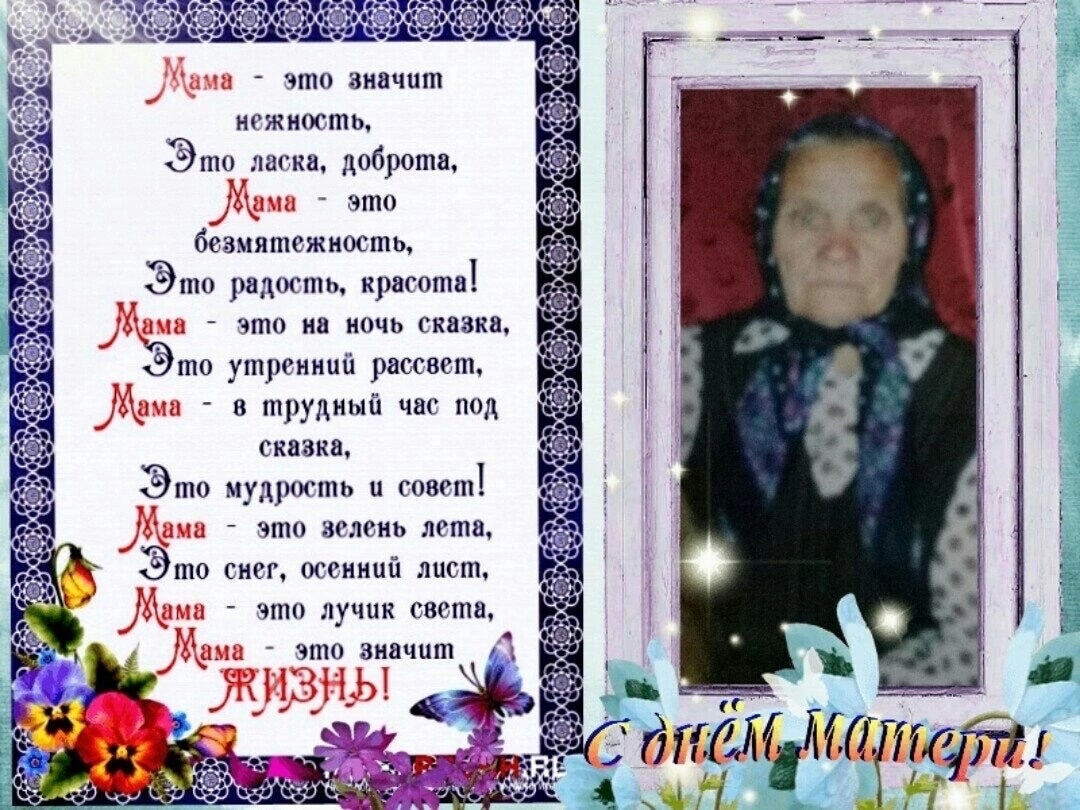 